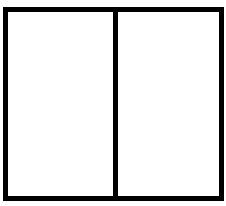 Vatikán 	hl. město: …………… Státní zřízení: teokratická monarchieVatikán leží uprostřed hl. města Itálie ………… . Vatikán je nejmenší/největší zemí na světě. Je centrem římskokatolické církve a sídlem …………. . Jedním ze symbolů Vatikánu je ………….. garda. Jejím úkolem je osobní bezpečí …………. . Jak se jmenuje současný papež? Co je to konkláve? 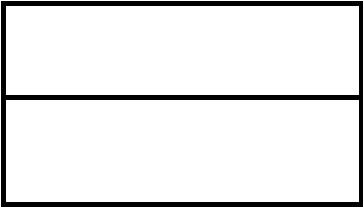 San Marino Hl. město: …………….Státní zřízení: monarchie/republikaNachází se při východním pobřeží Itálie v pohoří ………….. . San Marino patří k nejmenším/největším státům na světě. Ekonomika státu je založena převážně na cestovním ruchu. Je to jeden z nejbohatších/nejchudších států na světě. San Marino je ještě známo vydáváním …………. známek. Kdo je to filatelista? Vypracovaný list nalepit do sešitu + poslat na Chrastjn@seznam.cz